 บันทึกข้อความ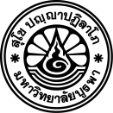 ส่วนงาน...................................................................................... 	โทร. ........................................................................ที่   อว .......................................................................................	วันที่ .......................................................................เรื่อง   ขออนุมัติเงินทุนสนับสนุนการตีพิมพ์บทความวิจัย (Original Article) หรือบทความปริทัศน์ (Review Article)             	ที่มีค่าธรรมเนียมการตีพิมพ์บทความ (Article Process Charge)เรียน   อธิการบดี/ผู้ที่อธิการบดีมอบหมายข้าพเจ้า….................................................................…. ตำแหน่งทางวิชาการ…................................................เป็นผู้ปฏิบัติงานในมหาวิทยาลัยบูรพา สังกัดภาควิชา.....................................................…. คณะ/สถาบัน/วิทยาลัย/สำนัก .................................................................................................. ได้มีชื่อในต้นฉบับบทความวิจัย/บทความทางวิชาการ เรื่อง..................................................................................................................…………………………………………………………………………………………………………………………………………………………………………………………………………………………………….……………………………… ……………………………………………………………………………………………………………………………………….……………………………………………  ในฐานะเป็น  ☐   ผู้นิพนธ์หลัก (Corresponding Author) ☐  ผู้นิพนธ์ชื่อแรก (First Author) ซึ่งได้รับการตอบรับให้ตีพิมพ์เผยแพร่ (Accepted) จากวารสารวิชาการ ……………………………………………เมื่อวันที่ ............................................ ซึ่งอยู่ในฐานข้อมูลระดับนานาชาติ ☐  ERIC     ☐  MathSciNet       ☐  Pubmed         ☐  Scopus         ☐  Web of Science (SCIE)  ☐  Web of Science (SSCI)         ☐  Web of Science (AHCI)       ☐  JSTOR         ☐  Project Muse   มีความประสงค์ขอรับเงินทุนสนับสนุนการตีพิมพ์บทความวิจัย (Original Article) หรือบทความปริทัศน์ (Review Article) ที่มีค่าธรรมเนียมการตีพิมพ์บทความ (Article Process Charge) ประเภทดังต่อไปนี้☐  อันดับควอไทล์ที่ ๑ และเป็นวารสารที่มีอันดับสูงสุดร้อยละ ๑๐ อันดับแรก ตามค่า SJR หรือ JCR ของสาขานั้น          สนับสนุนตามที่จ่ายจริง ต้นฉบับบทความละไม่เกิน ๑๕๐,๐๐๐ บาท☐  อันดับควอไทล์ที่ ๑ แต่เป็นวารสารที่ไม่อยู่ในอันดับสูงสุดร้อยละ ๑๐ อันดับแรก ตามค่า SJR หรือ JCR  ของ        สาขานั้น สนับสนุนร้อยละ ๕๐ ตามที่จ่ายจริง ต้นฉบับบทความละไม่เกิน ๗๕,๐๐๐ บาท☐  อันดับควอไทล์ที่ ๒ ตามค่า SJR หรือ JCR  ของสาขานั้น สนับสนุนร้อยละ ๒๕ ตามที่จ่ายจริง ต้นฉบับบทความละไม่เกิน ๓๗,๕๐๐ บาททั้งนี้ บทความดังกล่าว มี  (ลงนามเฉพาะผู้ปฏิบัติงานในมหาวิทยาลัยบูรพา)๑. ผู้นิพนธ์หลัก (Corresponding Author) คือ.................................................... ลงนาม	๒. ผู้นิพนธ์ชื่อแรก (First Author) คือ....	 ลงนาม	๓. ผู้นิพนธ์ร่วม คือ....	 ลงนาม	๔. ผู้นิพนธ์ร่วม คือ....	 ลงนาม	ข้าพเจ้าขอรับรองว่าต้นฉบับบทความดังกล่าวไม่เป็นต้นฉบับบทความที่เป็นส่วนหนึ่งของการได้มาซึ่งปริญญา หรือในระหว่างเป็นนักวิจัยหลังปริญญาเอก (Post-doctoral) ของผู้ขอรับเงินทุนสนับสนุน และต้องไม่เป็นต้นฉบับบทความที่ผู้ขอรับเงินทุนสนับสนุนตีพิมพ์ตามเงื่อนไขของสัญญาทุนอุดหนุนการวิจัยและนวัตกรรมทุกประเภท และข้าพเจ้ายังไม่เคยได้รับเงินทุนสนับสนุนหรืออยู่ระหว่างการขอรับเงินทุนสนับสนุนค่าธรรมเนียมตีพิมพ์บทความจากแหล่งทุนอื่น ภายในมหาวิทยาลัย ในการนี้ ข้าพเจ้ามีความประสงค์ขออนุมัติเงินทุนสนับสนุนการตีพิมพ์บทความวิจัย (Original Article) หรือบทความปริทัศน์ (Review Article) ที่มีค่าธรรมเนียมการตีพิมพ์บทความ (Article Process Charge) จากกองทุนวิจัยและพัฒนา มหาวิทยาลัยบูรพา เป็นเงินจำนวน ...............................บาท (...................................................................................….) พร้อมแนบหลักฐานประกอบการพิจารณามาด้วยแล้ว ดังนี้ ☐  สำเนาของต้นฉบับบทความวิจัยหรือต้นฉบับบทความปริทัศน์ที่ได้รับการตอบรับให้ตีพิมพ์เผยแพร่ 	จำนวน ๑ ชุด พร้อมรับรองสำเนาถูกต้อง☐  สำเนาหนังสือตอบรับให้ตีพิมพ์เผยแพร่ในวารสารวิชาการ จำนวน ๑ ฉบับ พร้อมรับรองสำเนาถูกต้อง☐  สำเนาหน้าปกและหน้าสารบัญของวารสารวิชาการที่ตอบรับตีพิมพ์ จำนวน ๑ ชุด พร้อมรับรองสำเนาถูกต้อง☐  รายละเอียดของวารสารวิชาการ  จำนวน ๑ ชุด พร้อมรับรองสำเนาถูกต้อง☐  ใบสำคัญรับเงิน และหลักฐานการชำระเงินค่าธรรมเนียมการตีพิมพ์บทความ ของบทความที่เสนอขอรับเงินสนับสนุนให้แก่วารสาร พร้อมหลักฐานอ้างอิงตามอัตราแลกเปลี่ยนของธนาคารแห่งประเทศไทยตามวัน-เดือน-ปี ที่ปรากฏในหลักฐานการจ่ายเงิน จำนวน ๑ ฉบับ พร้อมรับรองสำเนาถูกต้อง☐  ใบรับรองการจ่ายเงิน (ในกรณีที่เป็นสำเนาใบเสร็จจากต่างประเทศ)☐  ใบสำคัญรับเงินตามแบบที่มหาวิทยาลัยกำหนด จำนวน ๑ ฉบับ☐  สำเนาบัตรประจำตัวข้าราชการ หรือสำเนาบัตรประจำตัวพนักงานมหาวิทยาลัย หรือสำเนาบัตรประจำตัวประชาชน จำนวน ๑ ฉบับ พร้อมรับรองสำเนาถูกต้องจึงเรียนมาเพื่อโปรดพิจารณาดำเนินการต่อไป จักขอบคุณยิ่ง	 	ลงชื่อ..................................................................			(.................................................................)			             ผู้ขอรับเงินรางวัล	 	ลงชื่อ.............................................................			(............................................................)		  คณบดี/ผู้อำนวยการ............................................................. หมายเหตุ การใช้ใบสำคัญรับเงินเป็นไปตามระเบียบมหาวิทยาลัยบูรพาว่าด้วยการจ่ายเงินและวิธีการจ่ายเงิน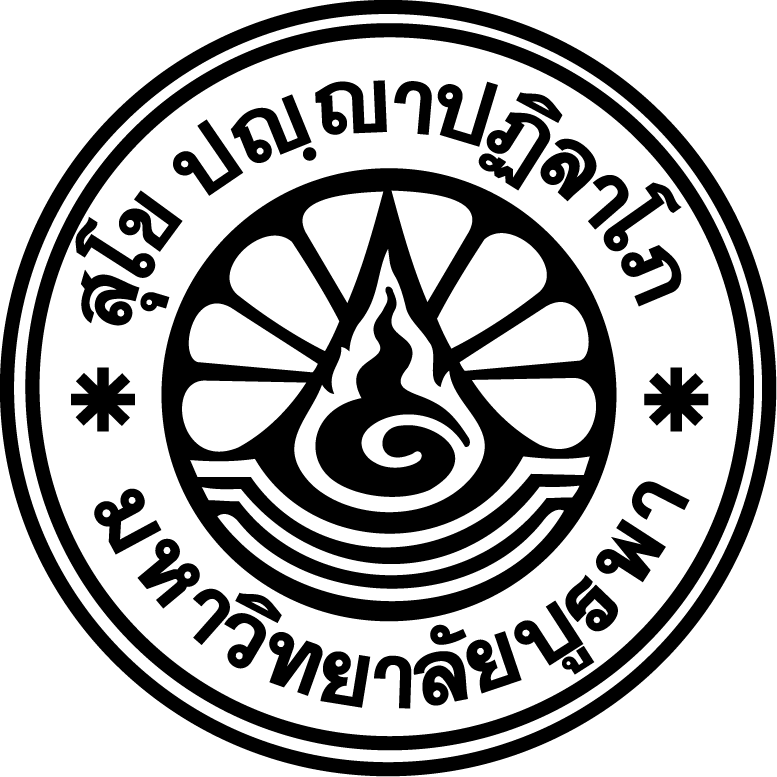     ใบรับรองการจ่ายเงิน ความเห็นของเจ้าหน้าที่ผู้ตรวจสอบ        ได้ตรวจสอบแล้วมีความเห็น        ☐  เอกสารและหลักฐานถูกต้องครบถ้วน มีสิทธิได้รับเงินทุนสนับสนุนตามหลักเกณฑ์ จำนวน.......................บาท        ☐  ไม่เป็นไปตามหลักเกณฑ์ที่ประกาศกำหนด เนื่องจาก...............................................................................             ..................................................................................................................................................................                                                                    ลงชื่อ.......................................................ผู้ตรวจสอบ                                                                          (.......................................................)                                                                ตำแหน่ง.........................................................                                                                              วันที่........./............./..............ความเห็นของเจ้าหน้าที่ผู้ตรวจสอบ        ได้ตรวจสอบแล้วมีความเห็น        ☐  เอกสารและหลักฐานถูกต้องครบถ้วน มีสิทธิได้รับเงินทุนสนับสนุนตามหลักเกณฑ์ จำนวน.......................บาท        ☐  ไม่เป็นไปตามหลักเกณฑ์ที่ประกาศกำหนด เนื่องจาก...............................................................................             ..................................................................................................................................................................                                                                    ลงชื่อ.......................................................ผู้ตรวจสอบ                                                                          (.......................................................)                                                                ตำแหน่ง.........................................................                                                                              วันที่........./............./..............เรียน  รองอธิการบดีฝ่ายวิจัยและนวัตกรรม.          ☐  เห็นควรพิจารณาอนุมัติ  จำนวน....................บาท        ☐  เห็นสมควรไม่อนุมัติ และแจ้งกลับผู้เสนอขอ            ลงชื่อ.......................................................                 (.......................................................)       ตำแหน่ง..........................................................                     วันที่........./............./..............ความเห็นของผู้มีอำนาจอนุมัติ          ☐  อนุมัติ                               ☐  ไม่อนุมัติ            ☐  แจ้งส่วนงาน/นักวิจัยทราบ         ลงชื่อ.......................................................               (.......................................................)     ตำแหน่ง..........................................................                               วันที่........./............./..............(บ.๑๔)  ใบสำคัญรับเงินวันที่................เดือน........................พ.ศ....................ข้าพเจ้าชื่อ  .....................................................................................................................................................                                                                                                                          อยู่บ้านเลขที่.่ ..............................หมู่ที่..................................................ตรอก/ซอย.......................................................ถนน......................... ตำบล.......................อำเภอ...........................จังหวัด...........................รหัสไปรษณีย์......................ได้รับเงินจาก มหาวิทยาลัยบูรพา ดังรายการต่อไปนี้(บ.๑๔)  ใบสำคัญรับเงินวันที่................เดือน........................พ.ศ....................ข้าพเจ้าชื่อ  .....................................................................................................................................................                                                                                                                          อยู่บ้านเลขที่.่ ..............................หมู่ที่..................................................ตรอก/ซอย.......................................................ถนน......................... ตำบล.......................อำเภอ...........................จังหวัด...........................รหัสไปรษณีย์......................ได้รับเงินจาก มหาวิทยาลัยบูรพา ดังรายการต่อไปนี้(บ.๑๔)  ใบสำคัญรับเงินวันที่................เดือน........................พ.ศ....................ข้าพเจ้าชื่อ  .....................................................................................................................................................                                                                                                                          อยู่บ้านเลขที่.่ ..............................หมู่ที่..................................................ตรอก/ซอย.......................................................ถนน......................... ตำบล.......................อำเภอ...........................จังหวัด...........................รหัสไปรษณีย์......................ได้รับเงินจาก มหาวิทยาลัยบูรพา ดังรายการต่อไปนี้รายการจำนวนเงินจำนวนเงินรายการบาทสตางค์รวมเงินจำนวนเงิน (ตัวอักษร)   ........................................................................                 (ลงชื่อ)...........................................................................(ผู้รับเงิน)(ลงชื่อ).........................................................................(ผู้จ่ายเงิน)จำนวนเงิน (ตัวอักษร)   ........................................................................                 (ลงชื่อ)...........................................................................(ผู้รับเงิน)(ลงชื่อ).........................................................................(ผู้จ่ายเงิน)จำนวนเงิน (ตัวอักษร)   ........................................................................                 (ลงชื่อ)...........................................................................(ผู้รับเงิน)(ลงชื่อ).........................................................................(ผู้จ่ายเงิน)วัน/เดือน/ปีรายการจำนวนเงินจำนวนเงินวัน/เดือน/ปีรายการบาทสตางค์รวมเงินรวมเงินจำนวนเงิน (ตัวอักษร)....................................................................................................จำนวนเงิน (ตัวอักษร)....................................................................................................                     ข้าพเจ้าขอรับรองว่า รายจ่ายตามรายการข้างต้น เป็นการจ่ายเงินในต่างประเทศซึ่งตามกฎหมายหรือ                     ข้าพเจ้าขอรับรองว่า รายจ่ายตามรายการข้างต้น เป็นการจ่ายเงินในต่างประเทศซึ่งตามกฎหมายหรือ                     ข้าพเจ้าขอรับรองว่า รายจ่ายตามรายการข้างต้น เป็นการจ่ายเงินในต่างประเทศซึ่งตามกฎหมายหรือ                     ข้าพเจ้าขอรับรองว่า รายจ่ายตามรายการข้างต้น เป็นการจ่ายเงินในต่างประเทศซึ่งตามกฎหมายหรือ      ประเพณีนิยมของประเทศนั้นๆ ไม่ต้องออกใบเสร็จรับเงินหรือออกใบรับเงินไม่เป็นไปตามข้อ ๑๒ ของระเบียบ      ประเพณีนิยมของประเทศนั้นๆ ไม่ต้องออกใบเสร็จรับเงินหรือออกใบรับเงินไม่เป็นไปตามข้อ ๑๒ ของระเบียบ      ประเพณีนิยมของประเทศนั้นๆ ไม่ต้องออกใบเสร็จรับเงินหรือออกใบรับเงินไม่เป็นไปตามข้อ ๑๒ ของระเบียบ      ประเพณีนิยมของประเทศนั้นๆ ไม่ต้องออกใบเสร็จรับเงินหรือออกใบรับเงินไม่เป็นไปตามข้อ ๑๒ ของระเบียบ      มหาวิทยาลัยบูรพาว่าด้วยการจ่ายเงินและวิธีการจ่ายเงิน  และข้าพเจ้าได้จ่ายไปในงานของมหาวิทยาลัยบูรพา      มหาวิทยาลัยบูรพาว่าด้วยการจ่ายเงินและวิธีการจ่ายเงิน  และข้าพเจ้าได้จ่ายไปในงานของมหาวิทยาลัยบูรพา      มหาวิทยาลัยบูรพาว่าด้วยการจ่ายเงินและวิธีการจ่ายเงิน  และข้าพเจ้าได้จ่ายไปในงานของมหาวิทยาลัยบูรพา      มหาวิทยาลัยบูรพาว่าด้วยการจ่ายเงินและวิธีการจ่ายเงิน  และข้าพเจ้าได้จ่ายไปในงานของมหาวิทยาลัยบูรพา      โดยแท้จริง                                        ลงชื่อ.......................................................................                                        ลงชื่อ.......................................................................                                              (.....................................................................)                                              (.....................................................................)                                     ตำแหน่ง......................................................................                                     ตำแหน่ง......................................................................                                               ................/........................../...................                                               ................/........................../...................